All activities in the Activity Room unless otherwise noted in parenthesis () following the activity name. Activities are subject to change. (Chpl) Chapel   (GC) Gleason Center   (SMTR) Sister Mary Timlin Room   (DR) Dining Room    (PL) Parking Lot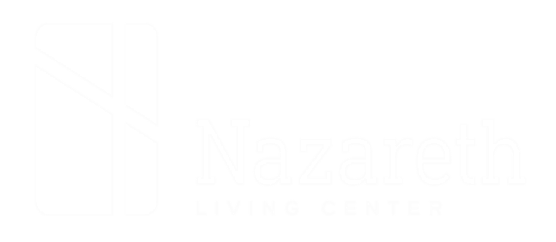 St. Joseph Manor – 1st FloorSt. Joseph Manor – 1st FloorSt. Joseph Manor – 1st FloorSt. Joseph Manor – 1st FloorSt. Joseph Manor – 1st FloorSt. Joseph Manor – 1st FloorApril  2024April  2024SUNDAYMONDAYMONDAYTUESDAYTUESDAYWEDNESDAYTHURSDAYFRIDAYFRIDAYSATURDAY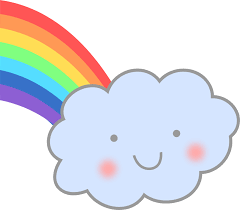 1  9:30 Spiritual Reflection (Ch. 2494)10:00 Morning Stretches11:00 Mass (Chpl, Ch. 2494)  2:00 Lotto (DR)1  9:30 Spiritual Reflection (Ch. 2494)10:00 Morning Stretches11:00 Mass (Chpl, Ch. 2494)  2:00 Lotto (DR)1  9:30 Spiritual Reflection (Ch. 2494)10:00 Morning Stretches11:00 Mass (Chpl, Ch. 2494)  2:00 Lotto (DR)2  9:45 Visits with Sandy10:00 Morning Stretches10:15 Rosary11:00 Mass (Chpl, Ch. 2494)  2:00 Sandy’s 2nd Birthday Party (SMTR)3  9:00 Resident Swim Time10:00 Morning Stretches 10:15 Mercy Chaplet (Ch. 2494)11:00 Mass (Chpl, Ch. 2494)  1:00 Nail Care with Stephanie    2:00 Bingo (DR)  3:00 Holy Hour (Ch. 2494)Cardinals Home Opener   4  9:45 Visits with Sandy  9:30 Spiritual Reflection (Ch. 2494)10:00 Babies w/ Sr. Lolly  11:00 Mass (Chpl, Ch. 2494)  2:00 Cooking w/ Company (2nd Floor Dining)  3:15 STL Cardinals vs. Miami Marlins (Ch. 37)5  9:00 Resident Swim Time10:00 Music Therapy10:15 Rosary (Ch. 2494)11:00 Mass (Chpl, Ch. 2494)  2:00 Lucky Dog Card Game  5:30 Movie (Ch. 2494)5  9:00 Resident Swim Time10:00 Music Therapy10:15 Rosary (Ch. 2494)11:00 Mass (Chpl, Ch. 2494)  2:00 Lucky Dog Card Game  5:30 Movie (Ch. 2494)6   9:30 Lutheran Service    (Ch. 2494)  1:00 Afternoon Matinee (Ch. 2494)  1:15 STL Cardinals vs. Miami Marlins    (Ch. 37)710:30 Mass                  (Chapel, Ch. 2494)  1:15 STL Cardinals vs. Miami Marlins     (Ch. 37)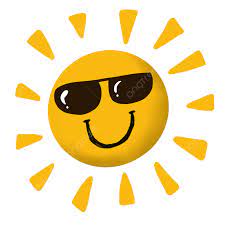 8  9:30 Spiritual Reflection (Ch. 2494)10:00 Morning Stretches11:00 Mass (Chpl, Ch. 2494)  1:30 Eclipse Party   (Parking Lot)8  9:30 Spiritual Reflection (Ch. 2494)10:00 Morning Stretches11:00 Mass (Chpl, Ch. 2494)  1:30 Eclipse Party   (Parking Lot)9  9:45 Visits with Sandy10:00 Morning Stretches10:15 Rosary11:00 Mass (Chpl, Ch. 2494)  2:00 Parachute Game9  9:45 Visits with Sandy10:00 Morning Stretches10:15 Rosary11:00 Mass (Chpl, Ch. 2494)  2:00 Parachute Game10  9:00 Resident Swim Time10:00 Morning Stretches 10:15 Mercy Chaplet (Ch. 2494)11:00 Mass (Chpl, Ch. 2494)  1:00 Nail Care with Stephanie    2:00 Bingo (DR)  3:00 Holy Hour (Ch. 2494)11  9:45 Visits with Sandy  9:30 Spiritual Reflection (Ch. 2494)10:00 Babies w/ Sr. Lolly  11:00 Mass (Chpl, Ch. 2494)  2:00 Entertianment: Rekha Dravina (Chapel)12  9:00 Resident Swim Time10:00 Music Therapy10:15 Rosary (Ch. 2494)11:00 Mass (Chpl, Ch. 2494)  2:00 Plant Vegetable/Flower  5:30 Movie (Ch. 2494)12  9:00 Resident Swim Time10:00 Music Therapy10:15 Rosary (Ch. 2494)11:00 Mass (Chpl, Ch. 2494)  2:00 Plant Vegetable/Flower  5:30 Movie (Ch. 2494)13  9:30 Lutheran Service    (Ch. 2494)  1:00 Afternoon Matinee (Ch. 2494)  7:10 STL Cardinals vs. Arizona Diamondbacks    (Ch. 37)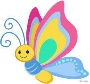 1410:30 Mass                  (Chapel, Ch. 2494)  3:10 STL Cardinals vs. Arizona Diamondbacks      (Ch. 37)15  9:30 Spiritual Reflection (Ch. 2494)10:00 Morning Stretches11:00 Mass (Chpl, Ch. 2494)  2:00 Lotto (DR)  3:30 Prayer Service (Ch. 2494)15  9:30 Spiritual Reflection (Ch. 2494)10:00 Morning Stretches11:00 Mass (Chpl, Ch. 2494)  2:00 Lotto (DR)  3:30 Prayer Service (Ch. 2494)16  9:45 Visits with Sandy10:00 Morning Stretches10:15 Rosary11:00 Mass (Chpl, Ch. 2494)  2:00 Entertinament: Bill Lawton (SMTR)16  9:45 Visits with Sandy10:00 Morning Stretches10:15 Rosary11:00 Mass (Chpl, Ch. 2494)  2:00 Entertinament: Bill Lawton (SMTR)17  9:00 Resident Swim Time10:00 Morning Stretches 10:15 Mercy Chaplet (Ch. 2494)11:00 Mass (Chpl, Ch. 2494)  1:00 Nail Care with Stephanie    2:00 Bingo (DR)  3:00 Holy Hour (Ch. 2494)18  9:45 Visits with Sandy  9:30 Spiritual Reflection (Ch. 2494)10:00 Babies w/ Sr. Lolly  11:00 Mass (Chpl, Ch. 2494)  2:00 Balloon Toss19  9:00 Resident Swim Time10:00 Music Therapy10:15 Rosary (Ch. 2494)11:00 Mass (Chpl, Ch. 2494)  2:00 Bubble Bee Craft  5:30 Movie (Ch. 2494)19  9:00 Resident Swim Time10:00 Music Therapy10:15 Rosary (Ch. 2494)11:00 Mass (Chpl, Ch. 2494)  2:00 Bubble Bee Craft  5:30 Movie (Ch. 2494)20  9:30 Lutheran Service    (Ch. 2494)  1:00 Afternoon Matinee (Ch. 2494)  1:15 STL Cardinals vs. Milwaukee Brewers (Ch. 37) 2110:30 Mass                  (Chapel, Ch. 2494)  1:15 STL Cardinals vs. Milwaukee Brewers (Ch. 37)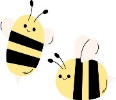 22  9:30 Spiritual Reflection (Ch. 2494)10:00 Morning Stretches11:00 Mass (Chpl, Ch. 2494)  2:00 Entertainment: Gateway Harmonica Club (SMTR)  3:30 Prayer Service (Ch. 2494)22  9:30 Spiritual Reflection (Ch. 2494)10:00 Morning Stretches11:00 Mass (Chpl, Ch. 2494)  2:00 Entertainment: Gateway Harmonica Club (SMTR)  3:30 Prayer Service (Ch. 2494)23  9:45 Visits with Sandy10:15 Rosary11:00 Mass (Chpl, Ch. 2494)  2:00 Lotto (Dining Room)23  9:45 Visits with Sandy10:15 Rosary11:00 Mass (Chpl, Ch. 2494)  2:00 Lotto (Dining Room)24  9:00 Resident Swim Time10:00 Morning Stretches 10:15 Mercy Chaplet (Ch. 2494)11:00 Mass (Chpl, Ch. 2494)  1:00 Nail Care with Stephanie    2:00 Bingo (DR)  3:00 Holy Hour (Ch. 2494)25  9:00 Scenic Drive to Suson Park (sign up in activity room)  9:30 Spiritual Reflection 10:00 Babies w/ Sr. Lolly  11:00 Mass (Chpl, Ch. 2494)  2:00 Cooking w/ Company (2nd Floor Dining)26  9:00 Resident Swim Time10:00 Music Therapy10:15 Rosary (Ch. 2494)11:00 Mass (Chpl, Ch. 2494)  2:00 Noodle Ball  5:30 Movie (Ch. 2494)26  9:00 Resident Swim Time10:00 Music Therapy10:15 Rosary (Ch. 2494)11:00 Mass (Chpl, Ch. 2494)  2:00 Noodle Ball  5:30 Movie (Ch. 2494)27  9:30 Lutheran Service    (Ch. 2494)  1:00 Afternoon Matinee (Ch. 2494)  3:05 STL Cardinals vs. New York Mets (Ch. 2)2810:30 Mass                  (Chapel, Ch. 2494)12:40 STL Cardinals vs. New York Mets (Ch. 37)29  9:30 Spiritual Reflection (Ch. 2494)10:00 Morning Stretches11:00 Mass (Chpl, Ch. 2494)  2:00 Lotto (DR)  3:30 Prayer Service (Ch. 2494)29  9:30 Spiritual Reflection (Ch. 2494)10:00 Morning Stretches11:00 Mass (Chpl, Ch. 2494)  2:00 Lotto (DR)  3:30 Prayer Service (Ch. 2494)30  9:45 Visits with Sandy10:00 Morning Stretches10:15 Rosary11:00 Mass (Chpl, Ch. 2494)  2:00 Lucky Dog Card Game 30  9:45 Visits with Sandy10:00 Morning Stretches10:15 Rosary11:00 Mass (Chpl, Ch. 2494)  2:00 Lucky Dog Card Game 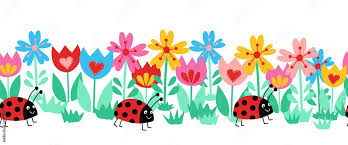 